Firma	__________________________Data  ________________________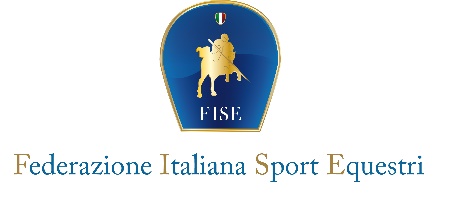 DOMANDA DI ISCRIZIONE CORSO GIUDICI ATTACCHIData 12 giugno 2019Da inviare alla FISE Dipartimento Attacchi: attacchi@fise.itDOMANDA DI ISCRIZIONE CORSO GIUDICI ATTACCHIData 12 giugno 2019Da inviare alla FISE Dipartimento Attacchi: attacchi@fise.itDOMANDA DI ISCRIZIONE CORSO GIUDICI ATTACCHIData 12 giugno 2019Da inviare alla FISE Dipartimento Attacchi: attacchi@fise.itDOMANDA DI ISCRIZIONE CORSO GIUDICI ATTACCHIData 12 giugno 2019Da inviare alla FISE Dipartimento Attacchi: attacchi@fise.itNOMECOGNOMEDATA NASCITARESIDENTE (c.a.p. – città)INDIRIZZO (via- v.le – piazza)TELEFONO/FAX/CELL.INDIRIZZO E-MAILTESSERATO PRESSOCOMITATO REG. DI APPARTENENZAAUTORIZZ. A MONTARE TIPO                  NUMEROAUTORIZZ. A MONTARE Conseguita il                         Conseguita il                         AUTORIZZ. A MONTARE Rinnovata ilRinnovata il